RevisioniLista acronimiQuadro generaleNell’ambito degli interventi per il sostegno alle attività produttive e al lavoro autonomo a seguito dell'emergenza epidemiologica COVID-19, viene attivato un sistema per il monitoraggio dello stato di avanzamento delle pratiche di finanziamento alimentato dagli enti gestori accreditati. Tale sistema prevede un punto di accesso, esposto sulla rete pubblica, a disposizione degli enti gestori per il caricamento dei dati relativi alle pratiche in lavorazione, e un punto di accesso esposto sulla Intranet regionale, a disposizione dei funzionari per la consultazione dei report di avanzamento.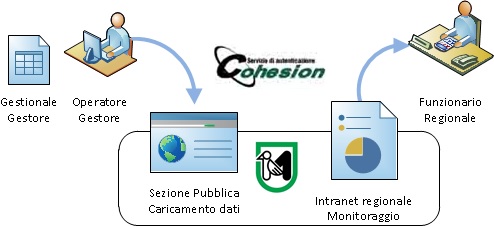 La funzionalità del sistema dipende dalla tempestività con la quale gli enti gestori provvedono ad inviare i dati di alimentazione al sistema regionale.Modalità di alimentazione da parte dei GestoriIl sistema di monitoraggio viene alimentato dagli enti gestori mediante invio di files conformi al formato specificato nell’apposita sezione del documento. L’invio di tali file avviene mediante l’utilizzo della funzionalità esposta al link accessibile dalla rete Internet:https:\\confidi.regione.marche.itPer l’utilizzo della funzionalità di alimentazione l’utente dovrà fornire le proprie credenziali Cohesion, Si rimanda al link http://cohesion.regione.marche.it per le informazioni relative alle modalità per ottenere le credenziali Cohesion.Ogni ente gestore dovrà inviare formale richiesta di abilitazione dei propri operatori per l’accesso alla piattaforma di alimentazione del sistema di monitoraggio, specificando per ognuno di essi: NomeCognomeCodice fiscaleE-mailResta in carico all’ente gestore l’eventuale comunicazione di disattivazione dell’accesso degli operatori una volta che questi decadessero dal loro incarico per qualsivoglia motivo.E’ compito dell’ente gestore inviare i file di aggiornamento con la dovuta tempestività e verificare che il loro caricamento sia avvenuto senza errori.Modalità di consultazione La reportistica relativa al monitoraggio è accessibile ai dipendenti regionale autenticati con Cohesion e opportunamente abilitati al link: http:\\confidi.intraPer l’abilitazione all’accesso dei funzionari è necessario che il dirigente invii una richiesta all’indirizzo e-mail segreteria.sisinf@regione.marche.it specificando per ogni dipendente di cui si richiede l’autorizzazione all’accesso:NomeCognomeCodice fiscaleE-mailCon analoga e-mail il dirigente potrà richiedere la disattivazione di un dipendente.Formato file di alimentazioneL’alimentazione avverrà con file in formato testo in codifica UTF-8. I diversi campi saranno a lunghezza variabile separati dal carattere ASCII(124), UNICODE U+007C. Il separatore decimale dovrà essere il carattere  ASCII(44), UNICODE  U+002C. Segue descrizione dettagliata delle informazioni scambiate.VersioneStatoDataDescrizione Modifica1.0BOZZA09/04/2020Prima versioneAcronimoDescrizioneCNSCarta Nazionale dei ServiziTS-CNSTessera Sanitaria elettronica - Carta Nazionale dei ServiziSPIDSistema Pubblico di Identità DigitaleCIECarta di Identità ElettronicaPINPersonal Identification NumberOTPOne Time PasswordFedCohesionSistema identità federata della Regione Marche